Camicia rossa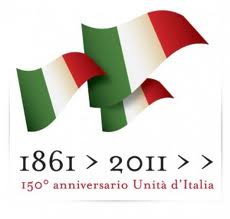 diRocco Traversa e Luigi PantaleoniFra le canzoni dell’epica garibaldina, La camicia Rossa è uno dei documenti più vivi e sintomatici, un testo legato al suo tempo ed all’ambiente che lo produsse e lo diffuse. Il fatto stesso di non aver avuto troppo seguito moderno, cioè stabile fortuna nell’Italia del “Risorgimento ufficiale”, del “Risorgimento di Stato”, è la prova del suo carattere autentico, del suo valore non retorico. La camicia Rossa è, nel testo, e nella musica, oltre che una bella canzone, un canto assolutamente esemplare del gusto risorgimentale, un dato tipico nelle qualità positive e in quelle negative. Si tratta, a nostro parere, di una canzone che può ancora essere cantata. Fu scritta, per il testo, dal segretario comunale garibaldino Rocco Traversa e, per la musica, dal maestro Luigi Pantaleoni.Il momento della sua prima fortuna furono i giorni immediatamente seguenti l’impresa di Garibaldi in Sicilia e nel Meridione. Il  testo originale comprende nove quartine di decasillabi. (da Il Nuovo Canzoniere Italiano n° 4 - Milano, aprile 1964)Quando la tromba suonava all’armicon Garibaldi corsi a arruolarmila man mi strinse con forte scossae mi diè questa camicia rossa.E dall’istante che ti indossai,le braccia d’oro ti ricamai.Quando a Milazzo passai sergente,camicia rossa, camicia ardente.Porti l’impronta di mia ferita,sei tutta lacera, tutta scucita.Per questo appunto mi sei più cara,camicia rossa, camicia rara.Tu sei l’emblema dell’ardimentoil tuo colore mette spaventofra poco uniti andremo a Roma camicia rossa, camicia indoma.Fida compagna del mio valore,s’io ti contemplo, mi batte il core.Par che tu intenda la mia favella,camicia rossa, camicia bella.Là sul Volturno di te vestitoquando sul campo caddi feritoeri la stessa che allor vestìacamicia rossa, camicia mia.Con te sul petto farò la guerraai prepotenti di questa terra,mentre l’Italia di eroi si vanta,camicia rossa, camicia santa.Quando all’appello di Garibaldiun dì que’ mille suoi prodi e baldiaccorser pronti, pien di valore,camicia rossa, piene d’onore.Se de’ tedeschi ne’ fieri scontrivien che la morte da prode incontri,a te qual sorte sarà serbata,camicia rossa, camicia amata?